Фотоотчёт о проведении развлечения «Рядом с мамой»26 ноября я провела развлечение в старшей группе «Рядом с мамой» посвящённое празднику «День матери». Дети подготовили небольшой концерт для мам, а затем были игры, конкурсы, вручение подарков. Закончилось развлечение чаепитием. Праздник получился весёлым, радостным и интерестным.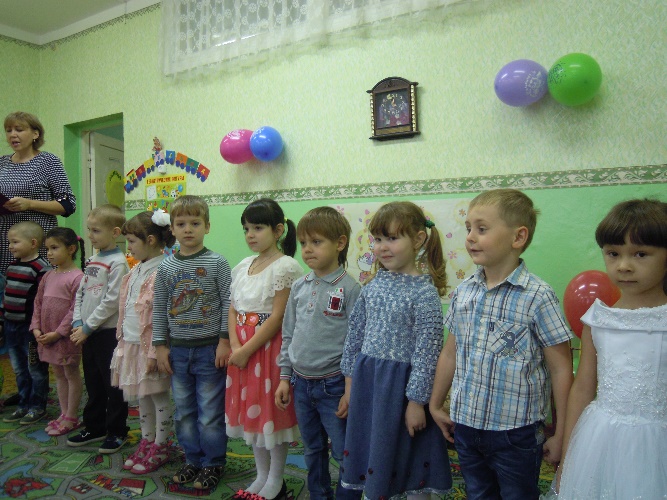 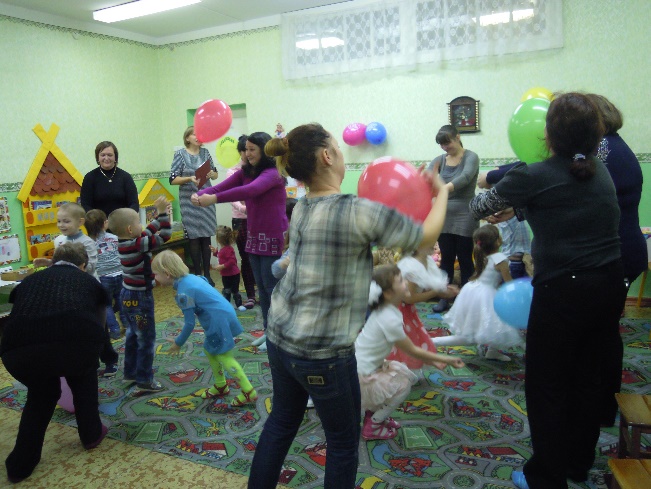          Небольшой концерт для мам                                                   Игра «Мамабол»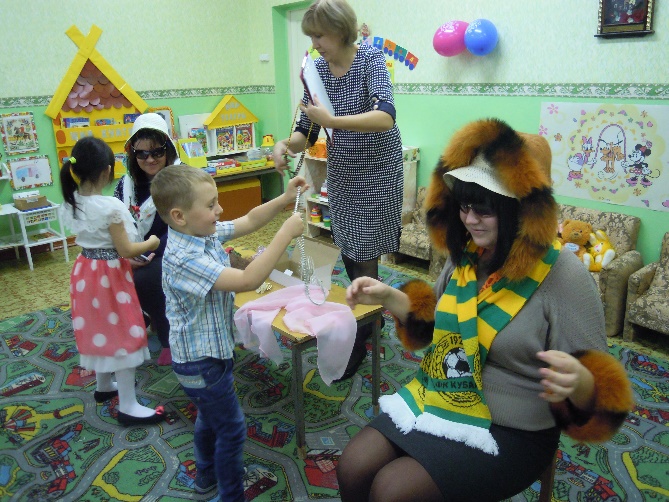 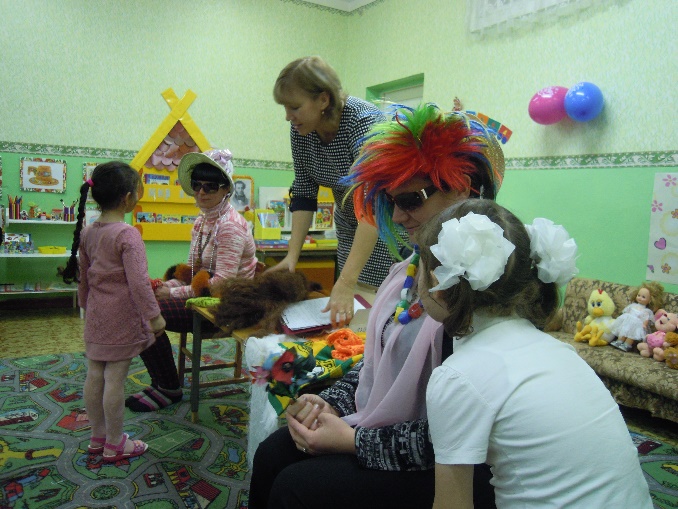 
Игра «Наряди маму на праздник»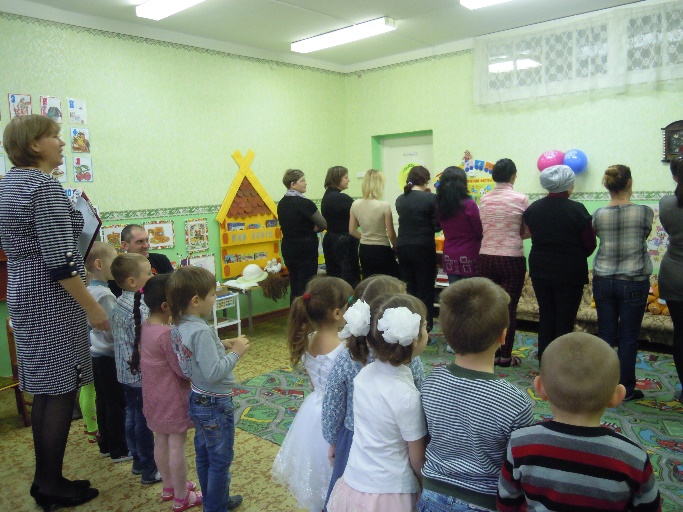 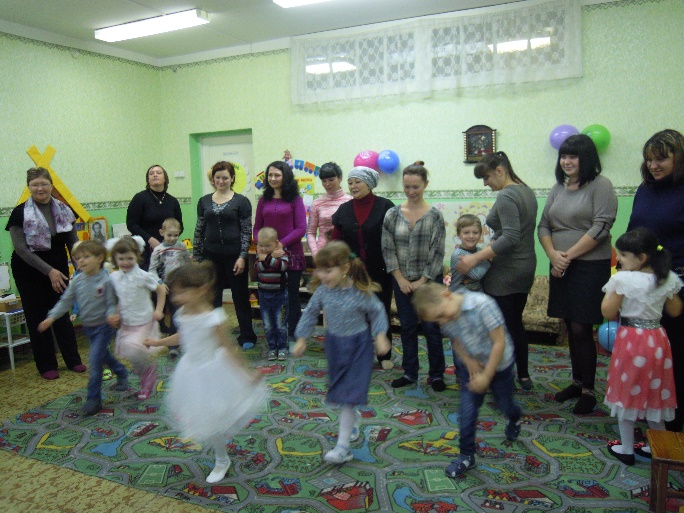 Игры «Узнай ребёнка по плачу» и «Узнай маму по голосу»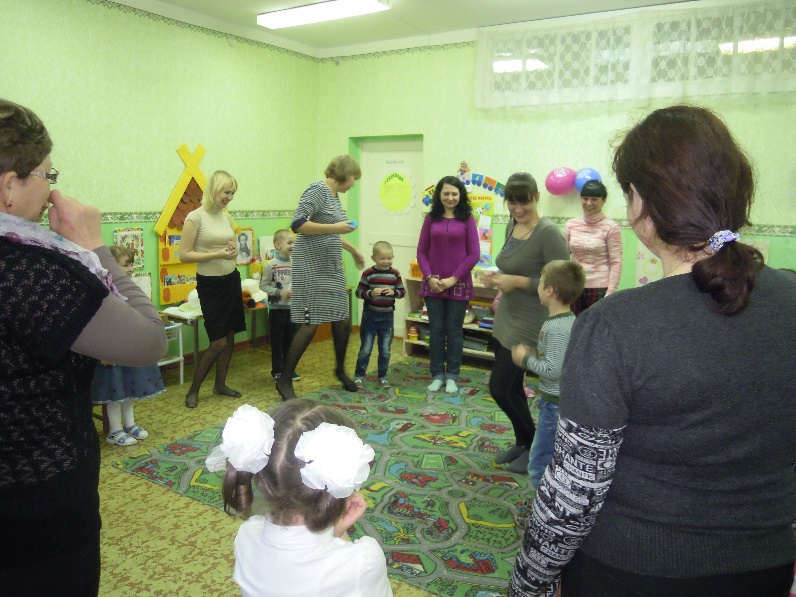 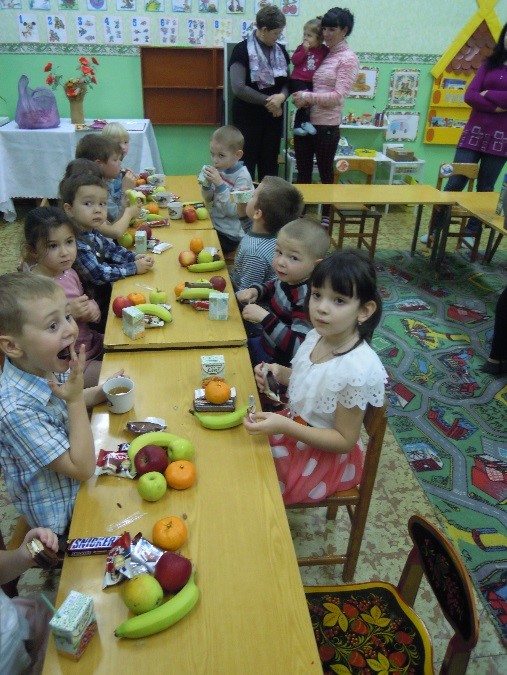               Игра «Ты катись весёлый бубен»		                 Сладкие угощения от мам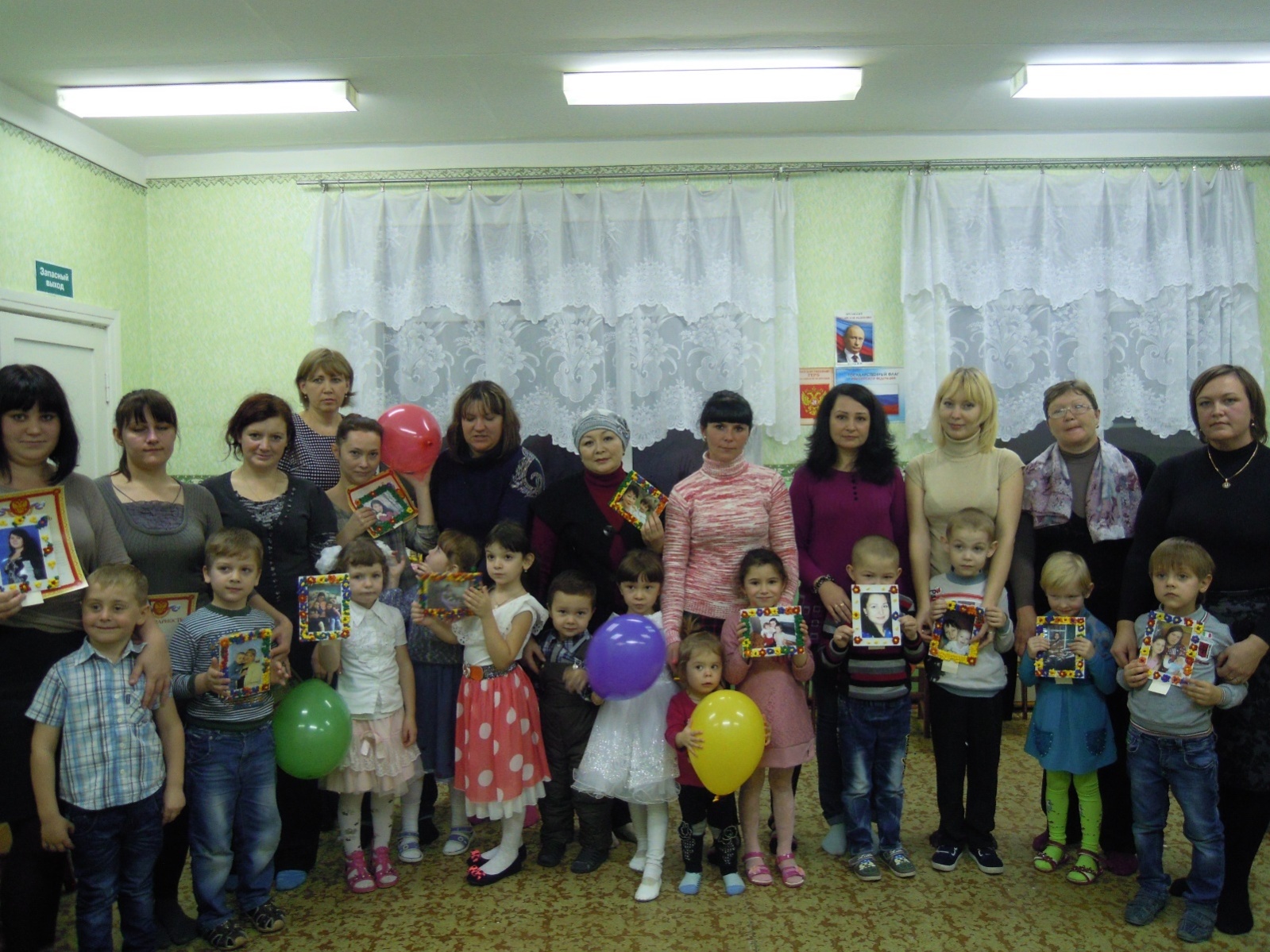 Подарки мамам от детей, сделанные своими руками